The Ancaster Skating Club is run by a volunteer Board of Directors. The success of the Club is due to the enthusiasm and dedication put in by all our volunteers. The Board welcomes nominations for new members – please consider joining the ASC Board.Please complete the shaded areas prior to returning form via email to:macdonap@hhsc.ca  by Saturday, September 23rd, 2023. I, ________________________  wish to nominate __________________________ to the Board of Directors of the Ancaster Skating Club for the 2023-2024 season.Note: Nominations are submitted to the outgoing Board at the AGM, specific Executive roles for 2023-2024 are determined and voted on at the first Board meeting in October 2023.  The Board consists of a minimum of 6 Directors and a maximum of 12 Directors.ASC Board Executive includes:PresidentTreasurerSecretary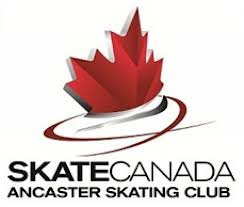 ANCASTER SKATING CLUBNOMINATION FORMBOARD OF DIRECTORS 2023-2024AGM – Monday, September 25th 20237:00pm – 8:00pmSignature (Nominator)DateSignature (Nominee)Date